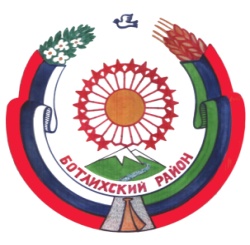 РЕСПУБЛИКА ДАГЕСТАНСОБРАНИЕ ДЕПУТАТОВ МУНИЦИПАЛЬНОГО _______РАЙОНА «БОТЛИХСКИЙ РАЙОН»___________368970; ул. Центральная, 130, с. Ботлих, Ботлихский район, Республика Дагестан.                                                                                                                                                                                             Решение №4Третьего заседания Собрания депутатов муниципальногорайона «Ботлихский район»   седьмого созыва от 19 ноября 2020 г.                                                                               с. БотлихОб информации об отчете, об исполнении бюджета муниципального района «Ботлихский район» за девять месяцев 2020 года         Заслушав и обсудив информацию Муслимова З.М. начальника управления финансов и экономики АМР «Ботлихский район» об отчете, об исполнении бюджета муниципального района «Ботлихский район» за девять месяцев 2020 года, утвержденного постановлением главы администрации муниципального района «Ботлихский район» от 17 ноября  2020 года №98, Собрание депутатов муниципального района «Ботлихский район» решает:      Принять к сведению  информацию об отчете, об исполнении бюджета муниципального района «Ботлихский район» за девять месяцев 2020 года.                Председатель  Собрания депутатов                                                      М. Омаров